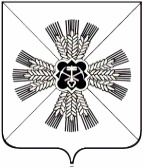 КЕМЕРОВСКАЯ ОБЛАСТЬ АДМИНИСТРАЦИЯ ПРОМЫШЛЕННОВСКОГО МУНИЦИПАЛЬНОГО ОКРУГАПОСТАНОВЛЕНИЕот «05» апреля 2022г. № 490-П    пгт. ПромышленнаяО подготовке проекта планировки и проекта межевания территории На основании Федерального закона от 06.10.2003 № 131-ФЗ                        «Об общих принципах организации местного самоуправления в Российской Федерации», статьей 8, 42, 43, 45, 46 Градостроительного кодекса Российской Федерации, в целях обеспечения устойчивого развития территорий, в том числе выделения элементов планировочной структуры, установления границ земельных участков для строительства капитальных индивидуальных гаражей:1. Подготовить проект планировки и проект межевания территории              для строительства капитальных индивидуальных гаражей                                   по ул. Привокзальная в пгт. Промышленная.2. Организацию подготовки, рассмотрения и согласования проекта планировки и проектов межевания территории возложить на комиссию                         комиссии по подготовке проектов планировки и проектов межевания территорий и внесения изменений в проекты планировки и проекты межевания территорий, расположенных в муниципальном образовании «Промышленновский муниципальный округ».3. Разместить настоящее постановление на официальном сайте администрации Промышленновского муниципального округа в сети Интернет, опубликовать в газете «Эхо».4. Контроль за исполнением настоящего постановления возложить                      на заместителя главы Промышленновского муниципального округа                          - начальника Управления по жизнеобеспечению и строительству администрации Промышленновского муниципального округа А.А. Зарубина.5.  Постановление вступает в силу со дня подписания.Исп. Ю.А. КрыловаТел. 74734ГлаваПромышленновского муниципального округаС.А. Федарюк